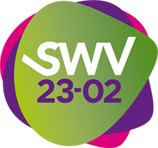 Algemene gegevens:De Albatros is een school die het onderwijs zodanig inricht, dat het zoveel mogelijk aansluit bij de ontwikkelingsbehoeften van ieder kind. “Kwalitatief goed onderwijs waarbij wij samen het beste bieden voor ieder kind”. Wij bieden optimale ontwikkelingskansen voor ieder kind door het onderwijs af te stemmen op de ontwikkelingsbehoeften en te verrijken met aanvullende diensten die de ontwikkeling van het kind versterken. Wij zijn een school in ontwikkeling naar een integraal kindcentrum. Wij breiden het onderwijsaanbod uit met aanvullende ondersteuning voor ieder kind. Dit wordt gerealiseerd door intensief samen te werken met interne en externe partners. Hierdoor kunnen we samen het beste bieden voor ieder kind. Wij vinden een veilige omgeving een voorwaarde om tot leren te kunnen komen. Om een veilige omgeving te creëren werken wij aan: - Rust en structuur - Respect voor jezelf, de ander en de omgeving - Met plezier naar school gaan  Wij willen het optimale uit de leerlingen halen door aan te sluiten bij hun onderwijsbehoeften. Dit doen we door middel van handelingsgericht werken. Daarvoor hebben wij aandacht voor: - Een leerrijke omgeving - Differentiatie in leerstijlen - Het ontwikkelen van individuele talenten  Wij vinden een transparante communicatie essentieel om vorm te kunnen geven aan onze missie en visie. Hierbij denken wij aan: - De communicatie tussen kind, ouder en leerkracht (school) - Als team van leerkrachten werken aan dezelfde uitgangspunten - Ouderbetrokkenheid m.b.t. de ontwikkeling van het kind en de school als geheel  Wij zijn een kanjerschool omdat wij vinden dat: - Kanjergedrag niet altijd vanzelf gaat, maar wel is te leren - Kinderen positief over zichzelf en anderen moeten leren denken - Kinderen zichzelf en anderen moeten leren vertrouwen  Wij zijn een katholieke school met respect voor andere geloofsovertuigingen. Belangrijk hierbij vinden wij: - Waarden en normen - Samen vieren - Ontwikkeling tot evenwichtige mensen in onze samenlevingBinnen onze school werken wij handelingsgericht. Dit betekent dat de groepsleerkracht in het dagelijks handelen zoveel mogelijk tegemoet komt aan de onderwijsbehoeften van iedere leerling. Om een goed beeld te krijgen van deze behoeften is communicatie met de leerling en de ouders heel belangrijk. Ook observeert de leerkracht het gedrag en de werkhouding van de leerlingen. Daarnaast maken we gebruik van methode gebonden toetsen en het leerlingvolgsysteem van Cito. Voor de sociaal-emotionele ontwikkeling hebben we het Kanjer volg- en adviessysteem (Kanvas).De ontwikkeling naar een integraal kindcentrum draagt er aan bij dat wij preventief samenwerken aan een doorgaande ontwikkelings- en leerlijn voor alle kinderen van 0 tot 13 jaar. Onze interne (kinderopvang Hof van Twente) en externe partners nemen daarbij ook een belangrijke plaats in (JGZ, schoolmaatschappelijk werk, ergo, logo, PMT, BerkelB, Kentalis, fysio). Wij zien onze populatie meer zorg vragen door instroom van kinderen uit taalzwakke gezinnen, toename TOS, instroom NT2, multi problem gezinnen, gescheiden ouders en VVE. Constructieve communicatie tussen teamleden, leerlingen en ouders zorgt voor het verhogen van het welzijn, de werkhouding, het sociaal-emotioneel functioneren en de schoolprestatie van de leerling. Leerkrachten, ouders en leerlingen analyseren samen de situatie; formuleren samen doelen en onderwijsbehoeften en zoeken samen naar concrete oplossingen. De school neemt hier initiatief en zorgt voor een klimaat waarin communicatie en ouderbetrokkenheid structureel vorm krijgen (Pameijer, Van Beukering &amp; De Lange, 2009)Naast het afstemmen op de ontwikkelingsbehoeften bij de basisvakken willen wij ook andere talenten van kinderen verder ontdekken en ontwikkelen. Dit gaan wij schoolbreed verder thematisch ontwikkelen. In de ondersteuning van leerlingen kunnen verschillende velden worden onderscheiden. Geef hieronder per veld of dit aanwezig is en op welke wijze dit wordt ingezet.De verschillende vormen van ondersteuning (binnen de groep of buiten de groep)Hier is nog ruimte voor mogelijke aanvullende opmerkingen SCHOOLONDERSTEUNINGSPROFIELversie 2020SchoolnaamKBS de AlbatrosLocatieGoorBrinnummer03XHBestuursnummer25351AdresKievitstraat 63Telefoon0547273806e-mail schooldirectie@bsalbatros.nlNaam directeurChantal ten Dame-mail directeurc.tendam@bsalbatros.nlNaam ib-erRianne Wiegerinke-mail ib-err.koopman@bsalbatros.nlSCHOOLCONCEPTWAARDE EN TROTSORGANISATIE VAN DE ONDERSTEUNINGOmschrijving: Welke vormen van ondersteuning worden er ingezetJa / neeOmschrijving van de ondersteuningDe hoeveelheid aandacht en (extra) handen in de klasJaHandelingsgericht werken leerkrachtOnderwijsassistentExterne partnersAlbaklas door intern begeleiderGebruik van bijzondere onderwijsmaterialen JaLadenkast voor ind. leerlingen Koptelefoon Timetimer Tangel WiebelkussenAanwezigheid van ruimtelijke voorzieningen (bijvoorbeeld gehandicapten toilet, aanwezigheid van ruimten die geschikt zijn gepersonaliseerd te werken)JaGehandicapten toilet Ruimte voor externe partnersRuimte voor individueel of in kleine groepjes werken (met of zonder onderwijsassistent)De aanwezigheid van specialistische expertiseJaIntern begeleider Beeldcoach Specialist gedrag Leescoördinator Vertrouwenspersoon Kanjercoördinator BHV-ersExterne partnersSamenwerking met externe partners rond bijvoorbeeld zorg JaJGZ Schoolmaatschappelijk werk Logopedie Ergotherapie PMT BerkelB Kentalis Bieb op school GemeenteFysioAnders….JaOntwikkeling naar integraal kindcentrum met Kinderopvang Hof van Twente voor kinderen van 0 tot 13 jaar.Op welke wijze wordt de ondersteuning aan leerling met een specifieke onderwijs- en/of ondersteuningsbehoefte georganiseerd? Ja / NeeToelichtingbuiten de groep individueelJaExterne partnersAmbulant begeleidersbinnen de groep individueelJaOnderwijsassistentDifferentiatie door groepsleerkrachtgeordend naar homogene (sub)groepenJaOnderwijsassistent (ralfi, woordenschat extra, kleine kring, spelen in hoeken)Listheterogene subgroepenJaAlbaklas TalentenKWALITEIT VAN ZORG VOLGENS INSPECTIE: d.d.: 13-1-2017(Vul datum in) Tijdens het inspectiebezoek is de kwaliteit van zorg door de inspectie op een of meerdere  onderdelen in beeld gebracht. Voor het verslag van het inspectiebezoek verwijzen we u naar de website van de inspectie.SCHOOLPROFIEL (op welk gebied specifieke kennis en kunde door ervaring)Binnen school is enige ervaring op het gebied van:Executieve functies Lage intelligentieBinnen school is veel ervaring op het gebied van:Dyslexie Autisme ADHD NT2 Nieuwkomers TOSAANVULLENDE OPMERKINGEN VANUIT DE SCHOOLOp basis van ondersteuningsbehoeften van het kind en de mogelijkheden binnen onze school wordt in overleg bepaald of wij als school aan de ondersteuningsbehoefte, al dan niet met een aanvullend arrangement, kunnen voldoen... zodat per kind bekeken kan worden of zijn/haar ondersteuningsbehoefte gerealiseerd kan worden. In principe is een leerling met een TLV SBO / SO niet toelaatbaar.